Post / un postEnglish / anglaisFrench / françaisGraphic / l’imageLink / lienTwitter#DYK #AgPal brings together #CdnAg information from the federal government and all provinces and territories? You can access it all in one, easy-to-use website. Start using this program and service finder today: <link>#SVQ #AgriGuichet regroupe l’information sur l’#AgCan du gouvernement fédéral, des provinces et des territoires? Vous trouverez tout ce que vous cherchez sur un seul site Web convivial. Commencez à utiliser ce chercheur de programmes et de services dès aujourd’hui! <lien>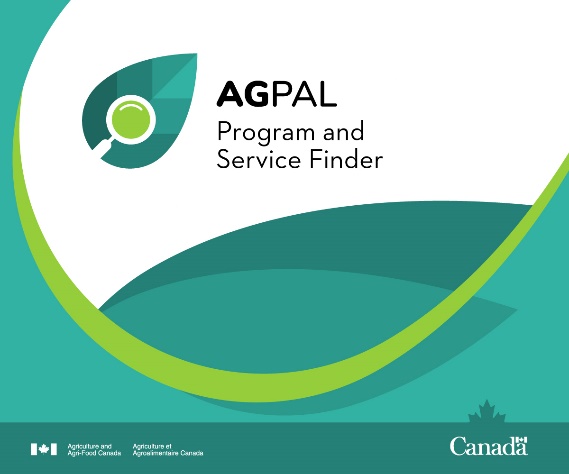 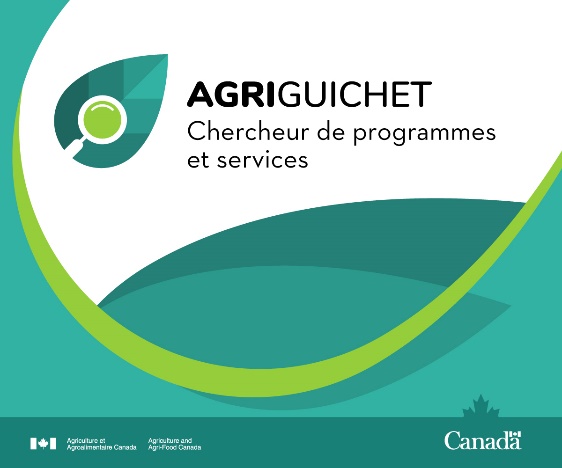 https://agpal.ca/#/home https://agpal.ca/accueil.html#/home Facebook#AgPal brings together agricultural information from the federal government and all provinces and territories  and you can access it in one, easy-to-use website! Start today: <link>#AgriGuichet regroupe l’information agricole du gouvernement fédéral, des provinces et des territoires en un seul site Web convivial. Commencez à l’utiliser dès aujourd’hui : <lien>
https://agpal.ca/#/home https://agpal.ca/accueil.html#/home LinkedIn#AgPal brings together agricultural information from the federal government and all provinces and territories  and you can access it in one, easy-to-use website! Start today: <link>#AgriGuichet regroupe l’information agricole du gouvernement fédéral, des provinces et des territoires en un seul site Web convivial. Commencez à l’utiliser dès aujourd’hui : <lien>
https://agpal.ca/#/home https://agpal.ca/accueil.html#/home 